О внесении изменений в постановление администрации г. Канска от  12.12.2013 № 1804 Руководствуясь ст.ст.  30, 35 Устава города Канска,  ПОСТАНОВЛЯЮ: Внести изменения в Постановление № 1804 от 12.12.2013 «Об утверждении Положения о порядке проведения торгов в целях заключения договоров на установку и эксплуатацию рекламных конструкций на территории города Канска», изложив главу 3 приложения в следующей  редакции:«3. Порядок взаимодействия при проведении торговОрганизатором торгов является Управление архитектуры строительства и инвестиций администрации города Канска (далее УАСИ администрации г. Канска) 3.1. Организатор торгов:- организует проведение оценки рыночно обоснованной величины платы за право заключения договоров на установку и эксплуатацию рекламных конструкций;- определяет размер задатка. Размер задатка не может быть менее 20 процентов начальной цены земельного участка или начального размера арендной платы;- определяет существенные условия договоров на установку и эксплуатацию рекламных конструкций, в том числе срок размещения;- при принятии решения о проведении Торгов в форме конкурса или аукциона, закрытого по форме подачи предложений о цене, определяет их условия;- готовит и утверждает документацию о Торгах;- принимает обоснованное решение об отказе от проведения;- в течение десяти банковских дней после подписания протокола о результатах Торгов перечисляет внесенный победителем Торгов задаток на счет администратора доходов КУМИ г. Канска с указанием кода бюджетной классификации для зачисления денежных средств от продажи права на заключение договоров на установку и эксплуатацию рекламных конструкций.- выдает необходимые материалы и соответствующие документы юридическим и физическим лицам, намеревающимся принять участие в Торгах (далее - претенденты)- принимает от претендентов заявки с прилагаемыми к ним документами, организует регистрацию заявок по мере поступления в журнале приема заявок с присвоением каждой заявке номера и с указанием даты и времени подачи документов;- обеспечивает сохранность заявок и прилагаемых к ним документов, конфиденциальность сведений о лицах, подавших заявки, и содержания представленных ими документов;- проверяет правильность оформления документов, представленных претендентами;- выступает истцом и ответчиком в суде по искам, поданным по итогам торгов;3.2. Комиссия:создается правовым актом администрации г. Канска в составе не менее шести человек. Заседания Комиссии по проведению Торгов проводятся по мере необходимости. Дату заседания Комиссии назначает председатель Комиссии.Комиссия правомочна принимать решения, если на ее заседании присутствует не менее пятидесяти процентов общего числа ее членов. Решения Комиссии принимаются простым большинством голосов членов Комиссии, присутствующих на заседании, путем открытого голосования. При равенстве голосов "за" и "против" председатель Комиссии (при его отсутствии - заместитель председателя) имеет право решающего голоса.Заседание Комиссии ведет председатель Комиссии, в его отсутствие - заместитель председателя Комиссии. Протокол ведется секретарем Комиссии.Протокол Комиссии является основанием для проведения Торгов.На основании протокола о проведении Торгов Комиссия организует и проводит Торги в соответствии с действующим законодательством и настоящим Положением.- определяет величину повышения начальной цены предмета аукциона ("шаг аукциона"). "Шаг аукциона" устанавливается в пределах от одного до пяти процентов начальной цены предмета аукциона;- определяет место, дату и время начала и окончания приема заявок на участие в Торгах (далее - заявки), место, дату и время определения участников Торгов, место и срок подведения итогов Торгов;- определяет порядок внесения и возврата задатка;- организует подготовку и публикацию извещения о проведении Торгов (или об отказе в их проведении), а также информации о результатах Торгов в газете "Официальный Канск" и их размещение на официальном сайте администрации города Канска;- принимает решение о признании претендентов участниками Торгов или об отказе в допуске к участию в Торгах и уведомляет претендентов о принятом решении, которое оформляется протоколом. В протоколе содержатся сведения о претендентах, датах подачи заявок, внесенных задатках, а также сведения о заявителях, не допущенных к участию в Торгах, с указанием причин отказа;- в соответствующие день и час, в месте, указанном в извещении о проведении конкурса, аукциона, закрытого по форме подачи предложений по цене, осуществляет вскрытие конвертов с предложениями участников;- определяет победителя Торгов и оформляет 3 экземпляра протокола о результатах Торгов;- в течение трех дней со дня подписания протокола о результатах Торгов представляет его в КУМИ г. Канска.3.3. КУМИ г. Канска:- осуществляет подготовку договора на установку и эксплуатацию рекламных конструкций;- заключает договор в срок не позднее десяти дней со дня подписания протокола о результатах Торгов;- осуществляет контроль за поступлением денежных средств от продажи права на заключение договоров на установку и эксплуатацию рекламных конструкций в бюджет города, в том числе за правильностью исчисления, полнотой и своевременностью уплаты, начислением, учетом, взысканием и принятием решений о возврате (зачете) излишне уплаченных (взысканных) платежей, пеней и штрафов по ним.». 2. Консультанту главы города по связям с общественностью отдела организационной работы,  делопроизводства, кадров и муниципальной службы  администрации г. Канска (Н.И. Никонова), разместить настоящее постановление на официальном сайте администрации города Канска в сети интернет. 3.  Контроль  за    исполнением    настоящего   постановления   возложить на  заместителя главы  города по правовому и организационному обеспечению, управлению муниципальным  имуществом  и градостроительству  - начальника УАСИ администрации г. Канска А.В. Котова. 4. Постановление вступает в силу  со  дня  официального опубликования.Глава города Канска                                                                                    Н. Н. Качан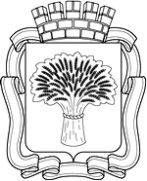 Российская ФедерацияАдминистрация города Канска
Красноярского краяПОСТАНОВЛЕНИЕРоссийская ФедерацияАдминистрация города Канска
Красноярского краяПОСТАНОВЛЕНИЕРоссийская ФедерацияАдминистрация города Канска
Красноярского краяПОСТАНОВЛЕНИЕРоссийская ФедерацияАдминистрация города Канска
Красноярского краяПОСТАНОВЛЕНИЕ      07.07.   2014 г.№ 1029